2020-2021 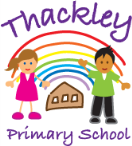 3C / 3IWeek beginning 28th June 2021.BreakLunchMondayGPSL.I Using inverted commas for direct speechThis morning we are going to recap how to use inverted commas, also known as speech marks. The last time we looked at this was a few months ago, so it is important that we recap how to use them and test our knowledge! MathsTurns and angles.Today we are starting our work on shape with a lesson on turns and angles. Watch the video and then complete the worksheet. There will also be a challenge to complete after if you still have time left in your hour for maths.ReadingTo read a range of fiction and non-fiction texts.Read the three articles from the news around the world and then answer the questions on them.GeographyLI: To name, locate and identify the characteristics of the four countries and capital cities of the United Kingdom. In this lesson I would like you to watch the video first. Take in as much information as you can as I am going to test your memory and understanding in the student template with a little quiz.You can watch the video more than once to help you before attempting the quiz! TuesdayGPSL.I Express time, place and cause using coordinating and subordinating conjunctions.This morning we are going to recap how to use conjunctions. The last time we looked at this was before Christmas, so it is important that we recap how to use them and test our knowledge!MathsRight anglesToday's maths is looking at right angles in shapes. You can use the pen to draw your answers onto the worksheet. If you have time left in your hour of maths, there is a maths challenge for you to have a go at.ReadingLI: To read a range of fiction and non-fiction texts.Read the news article and then answer the questions on it.FrenchLI: To be able to read and say the days of the week in FrenchYou have three activities to complete. Your first activity to do is watch the video on Seesaw about the days of the week in French to watch. Join in with saying the days of the week in French. Your second activity is to put the French days of the week in the correct order from Monday to Sunday. Your third activity is to use the highlighter to complete the word search on Seesaw.WednesdayWritingLI: To be able to plan and write a script for a sceneYour task today is to write the next scene of our film. Go to seesaw for some instructions about what needs to happen to Dominique, Jean and Frankie in this scene.MathsComparing anglesToday we are looking at acute, obtuse and right angles.Go to seesaw for the links to the video and the work. If you have time, can you complete the challenge?ReadingLI: To read a range of fiction and non-fiction texts.Read the news article and then answer the questions on it.ScienceLI: Describe in simple terms how fossils are formed when things that have lived are trapped within the rock.In this lesson I would like you to learn all about fossils from the presentation slides on Seesaw, then complete the tasks set.ThursdayWritingLI: To be able to plan and write a script for a sceneYour task today is to write the next scene of our film. Go to seesaw for some instructions about what needs to happen to Dominique, Jean and Frankie in this scene.MathsHorizontal and vertical linesToday we are looking at horizontal and vertical lines.Go to seesaw for the links to the video and the work. If you have time, can you complete the challenge?ReadingFossilsLI: To read a range of fiction and non-fiction texts.Read the article on fossils and then answer the retrieval questions on it.PE – Sports Day at home!Today we should be dressed in red, green, yellow and blue to take part in our sports day. I have put together some activities that you can do and send back to me with a score for how many of each activity you did. If you want to do a bit more PE, I have also included our Netflex screen with links to lots of yoga and dance workouts on YouTube. Don't forget Fisical's YouTube channel https://www.youtube.com/channel/UCndV_Sgu_RMNNwm3Ikp5osw also has lots of workouts on there for you to do.FridayWritingLI: To be able to plan and write a script for a sceneYour task today is to write the next scene of our film. Go to seesaw for some instructions about what needs to happen to Dominique, Jean and Frankie in this scene.MathsLI: Parallel and perpendicular linesToday we are looking at parallel and perpendicular lines.Go to seesaw for the links to the video and the work. If you have time, can you complete the challenge?ReadingUse your own book from home that you are reading to read for twenty minutes and if it is on accelerated reader go on and quiz.ArtLI: Explore shading using different media.As we have been learning about fossils this week in science, we would like you to try and draw a fossil! Watch the video on Seesaw and have a look at the pictures of fossils before you have a go yourself. Remember to draw lightly so that any mistakes can be rubbed out. Then shade with your pencil to add detail. Take a photo of your work and upload it to Seesaw.